林泉高致集【北宋】　郭煕　 　Guo Xi                               山水訓
　　　　　　　　　畫意
　　　　　　　　　畫訣
　　　　　　　　　畫題
　　　　　　　　　畫格拾遺
　　　　　　　　　畫記
　　　　　　　　　四庫全書総目提要〖山水訓〗 Shan shui xun（訓/训xùn expliquer） 君子之所以愛夫山水者，其旨安在？(旨zhǐ but, raison)
 邱園，養素所常處也；
 泉石，嘯傲所常樂也；
 漁樵，隱逸所常適也；
 猿鶴，飛鳴所常親也。
 塵囂缰[糸僵]鎖，此人情所常厭也。
 烟霞仙聖，此人情所常願而不得見也。
 直以太平盛日，君親之心兩隆，苟潔一身出處，節義斯系，豈仁人高蹈遠引，爲離世絶俗之行，而必與箕穎埓素黄綺同芳哉！
 白駒之詩，紫芝之咏，皆不得已而長往者也。
 然則林泉之志，烟霞之侶，夢寐在焉，耳目斷絶，今得妙手鬱然出之，
 不下堂筵，坐窮泉壑，猿声鳥啼依約在耳，山光水色湟[水晃]漾奪目，斯豈不快人意，實獲我心哉，
 此世之所以貴夫畫山水之本意也。
 不此之主而輕心臨之，豈不蕪雜神觀，溷濁清風也哉！
 畫山水有體，鋪舒爲宏圖而無餘，消縮爲小景而不少。
 看山水亦有體，以林泉之心臨之則價高，以矯侈之目臨之則價低。
 
 山水，大物也。人之看者，須遠而觀之，方見得一障山川之形勢氣象。
 若士女人物，小小之筆，即掌中几上，一展便見，一覧便盡，
 此看畫之法也。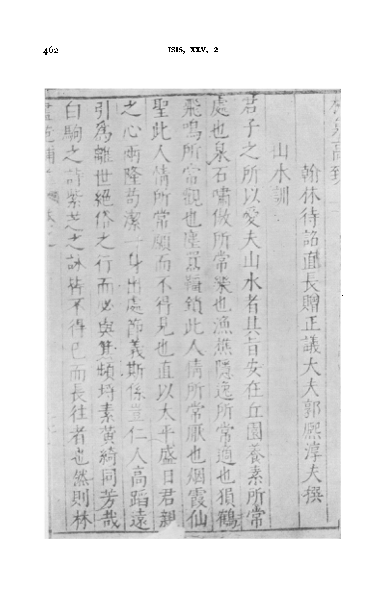 王氏畫苑 Wang Shizhen 王世貞1526-1590Début de printemps 早春圖是北宋畫家郭熙的代表作，/ 早春图是北宋画家郭熙的代表作水墨掛軸 guazhou 有天地，遠、中、近景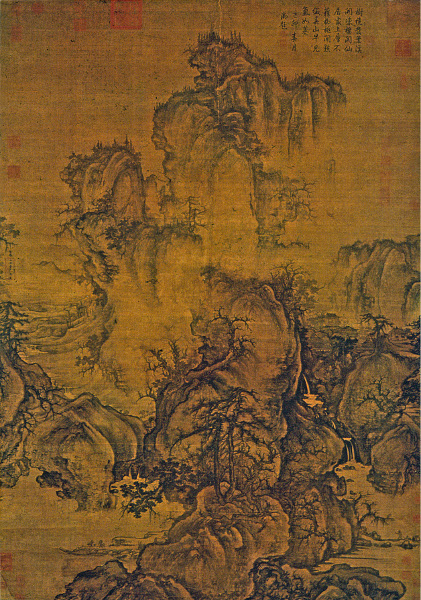 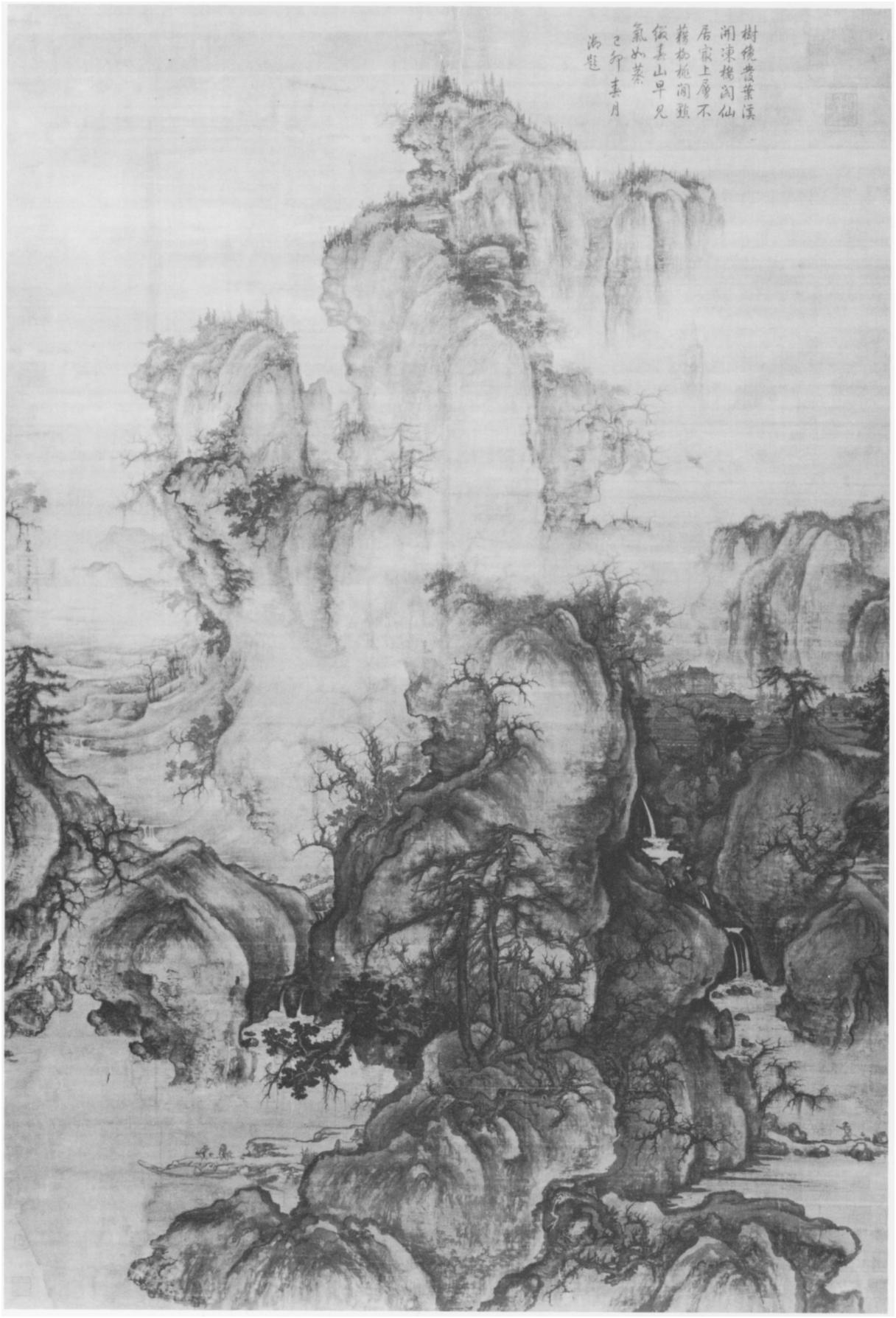 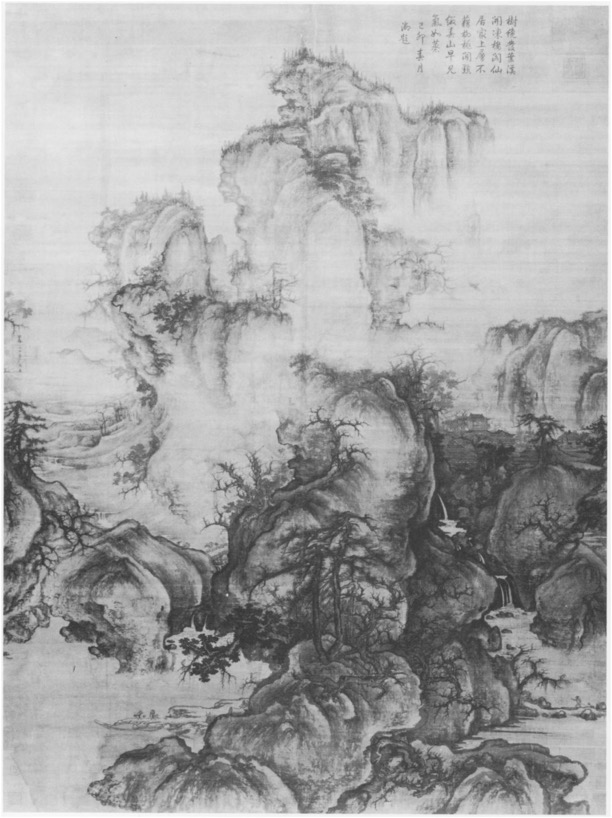 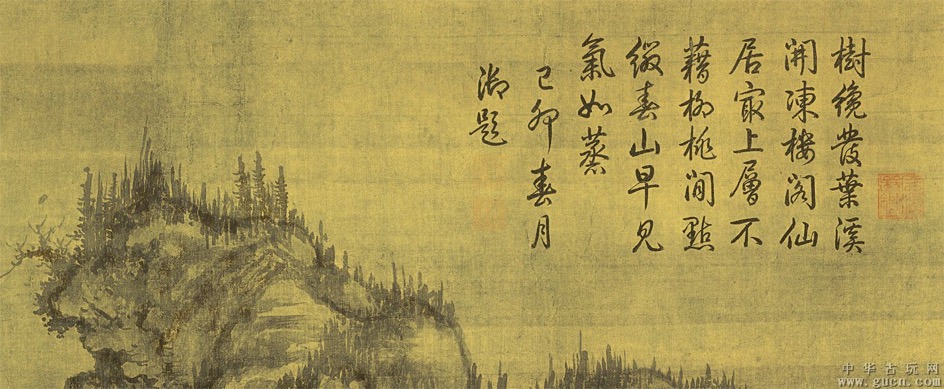 Qianlong 乾隆 qiánlóng, (25 septembre 1711 - 7 février 1799  -  quatrième empereur de la dynastie Qing.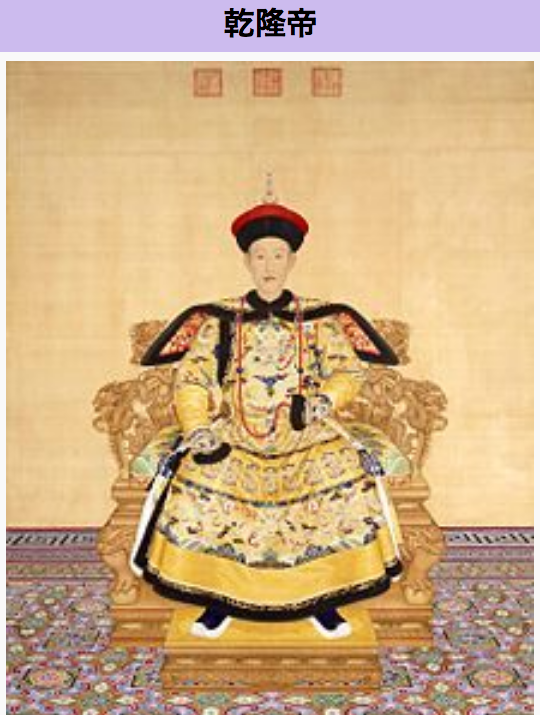 樹纔發葉溪開凍树才发叶溪开冻shù cái fā yè xī kāi dòngarbre/juste/pousser/feuilles/ruisseau/commence/fondre樓閣仙居最上層楼阁仙居最上层lóugé xiān jū zuì shàng céngbatiment/immortels/resident/plus haut/niveau不藉柳桃閒點綴不籍柳桃间点缀bù jiè liǔ táo jiàn diǎnzhuìne pas/emprunter/saule/pêcher/entre/embellir春山早見氣如蒸春山早见气如蒸chūn shān zǎo jiàn qì rú zhēngPrintemps/montagne/tôt/voir/brume/comme/vapeur己卯春月jǐ mǎo chūnyuè(1759)御題yùtíroyal／compose 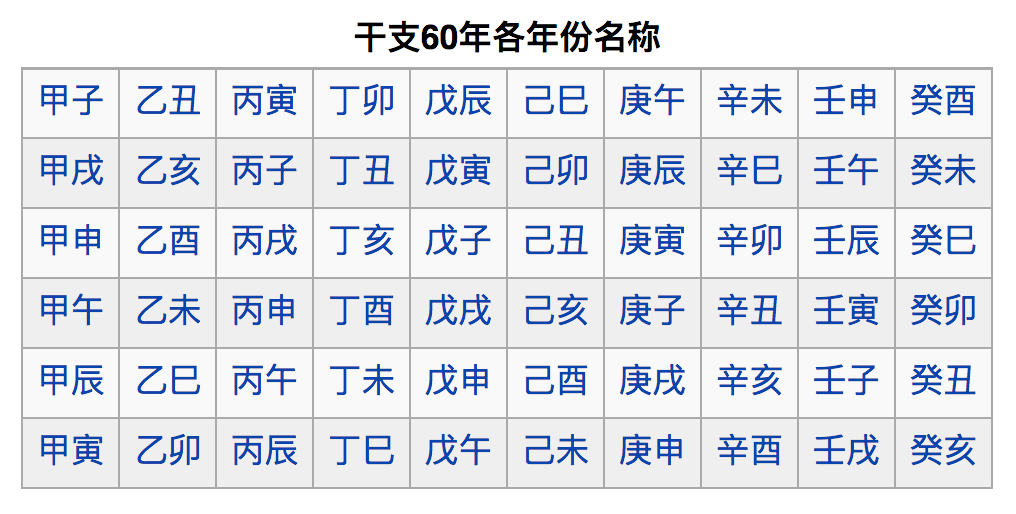 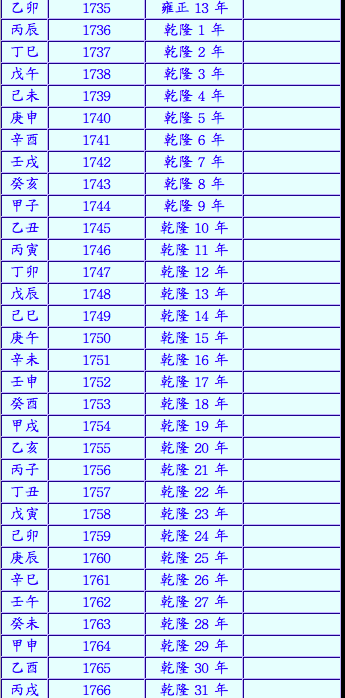 Forme humaine  - un élément constant dans les paysages des Song du Nord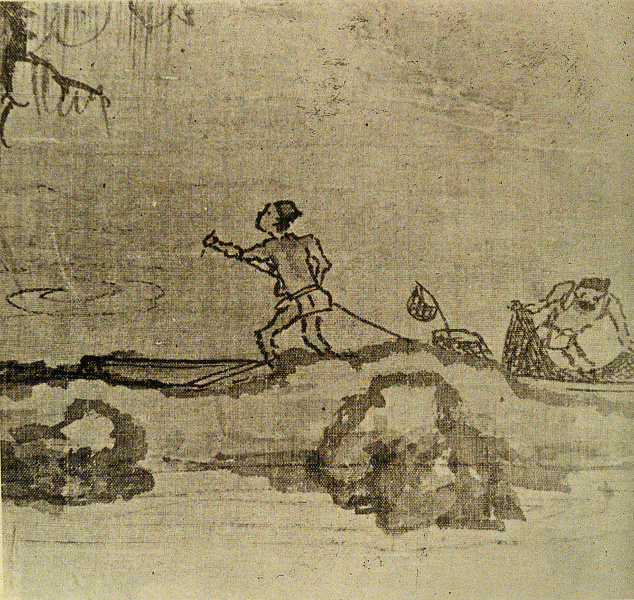 dans le Début de printemps :13 formes humaines2 temples1 village2 bateaux de pêche1 mulet1 chien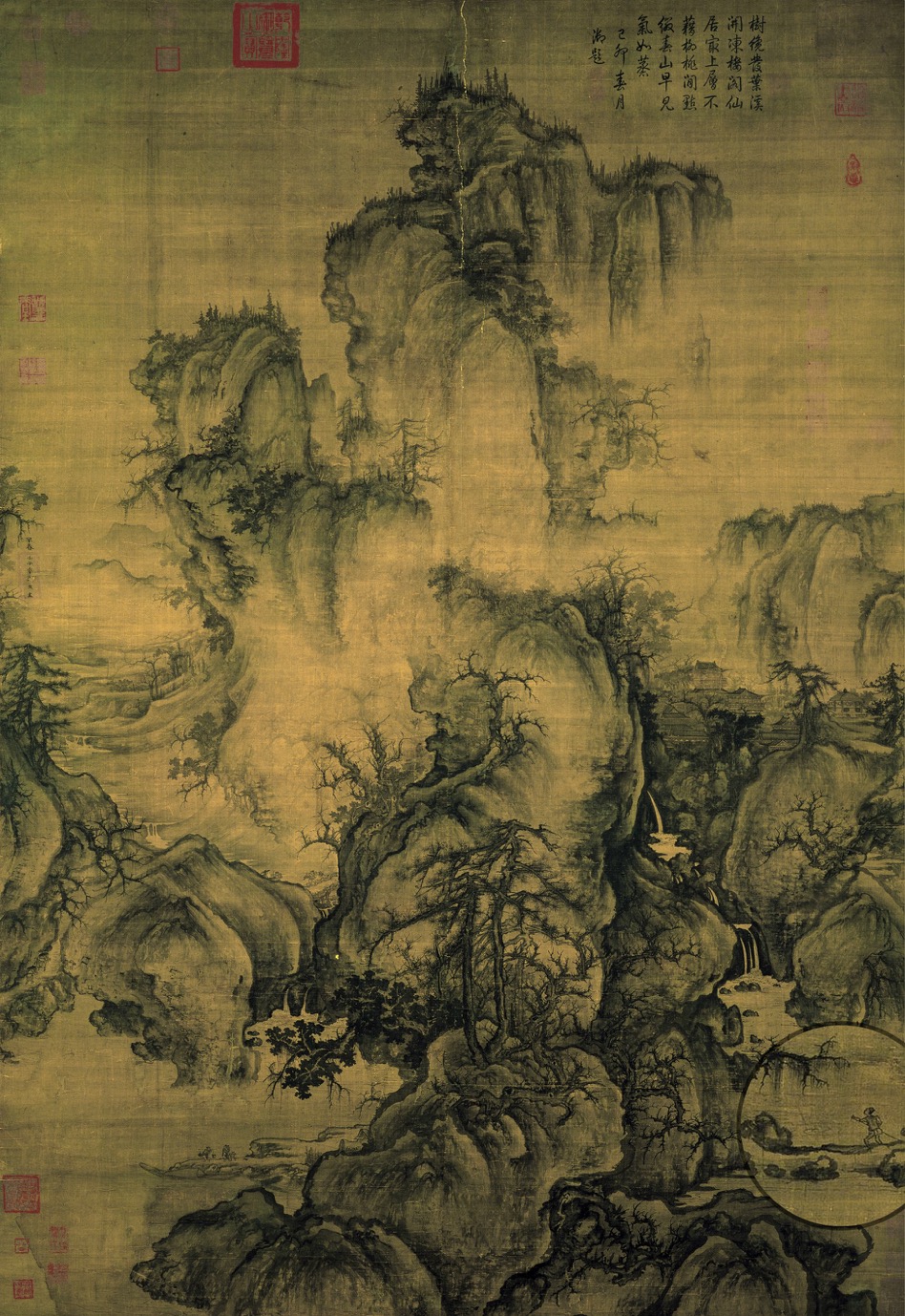 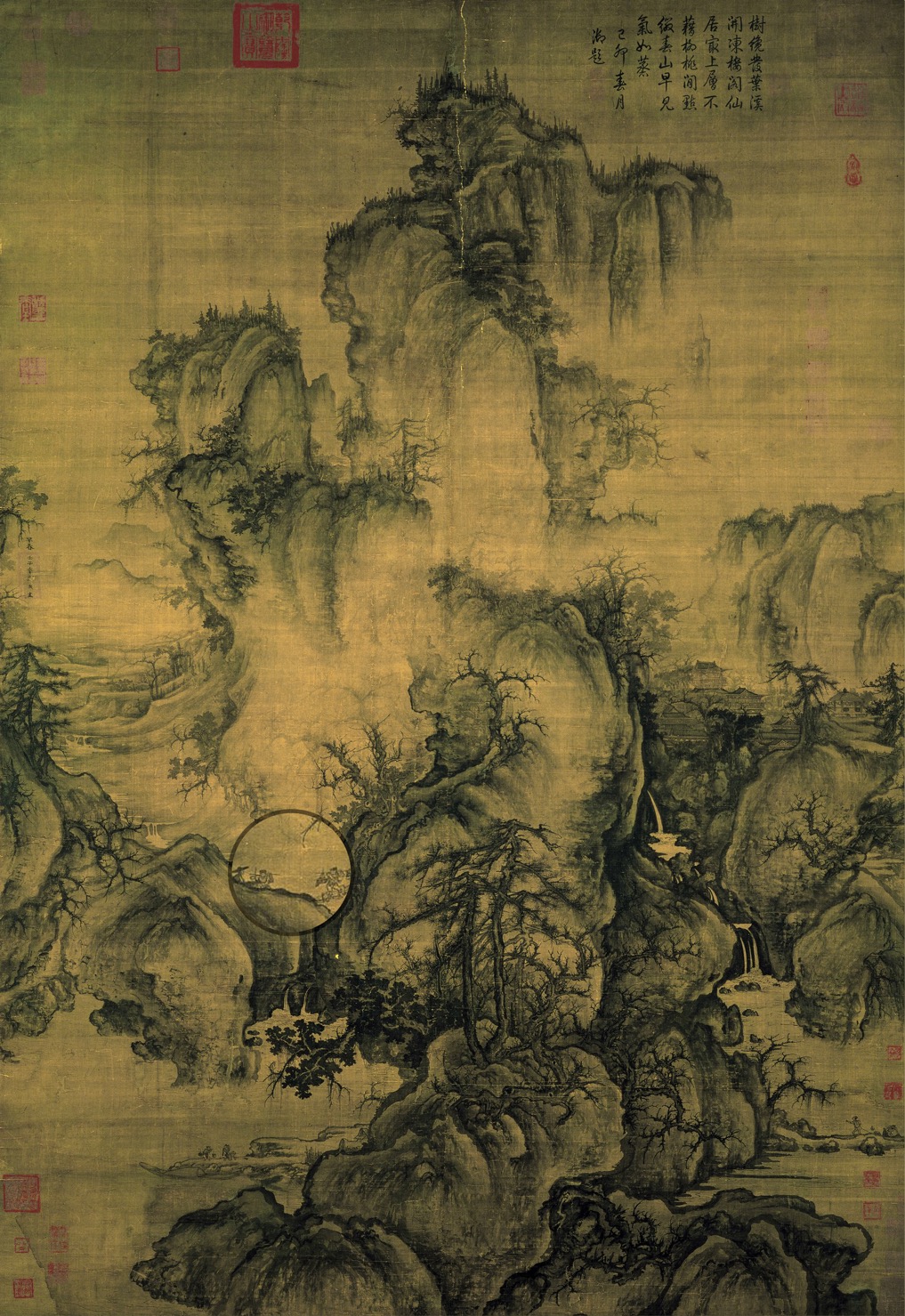 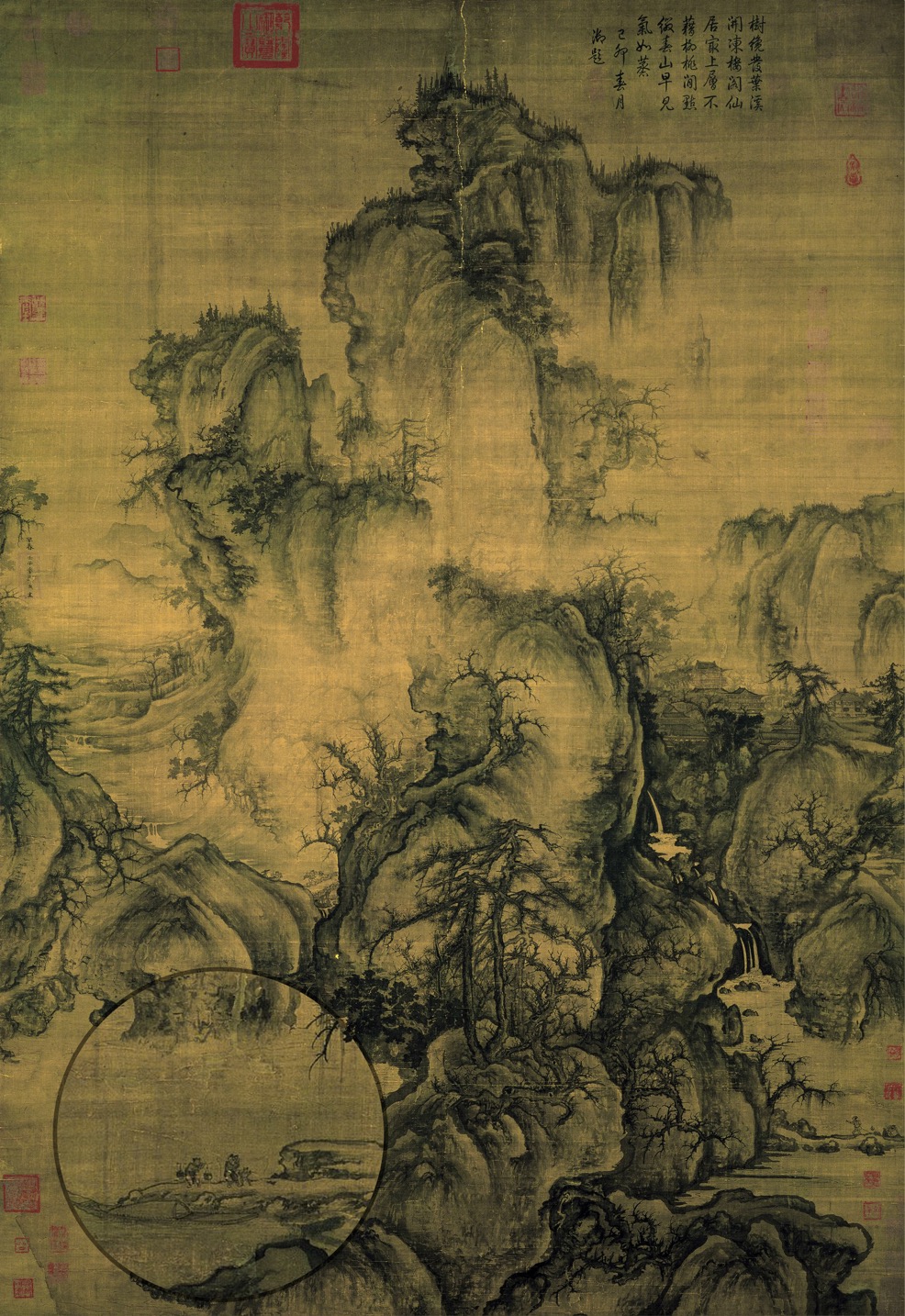 Le pêcheur est une figure récurrente dans les paysages des Song = retraite du monde, simplicité, tranquillité, indifférence, détachement. Souvent de tels figures sont des substituts pour le peintre.Mais dans le paysage de許道寧 /许道宁Xǔ Dàoníng (970-1051/53) la tranquillité est absente : 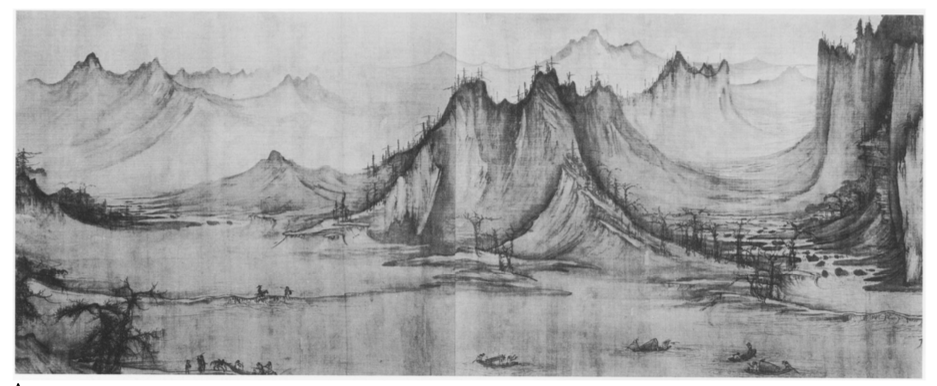 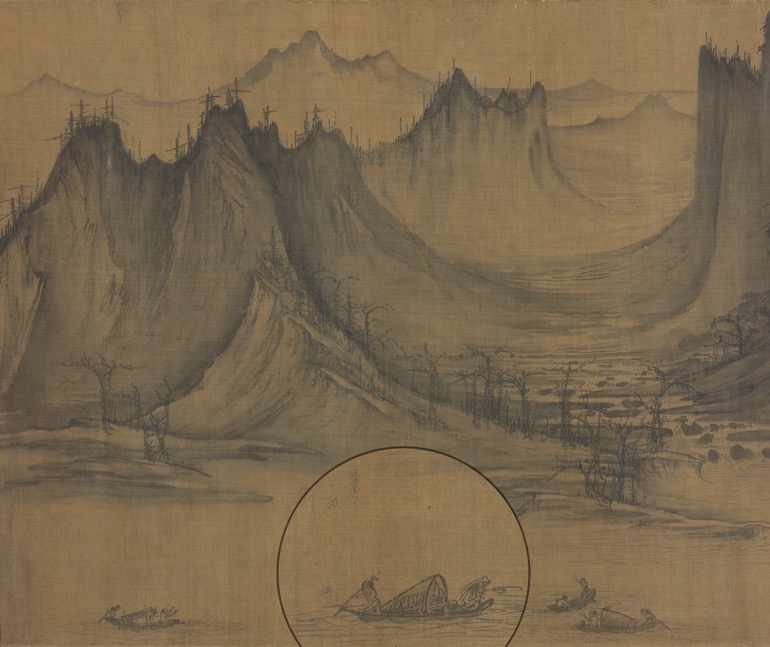 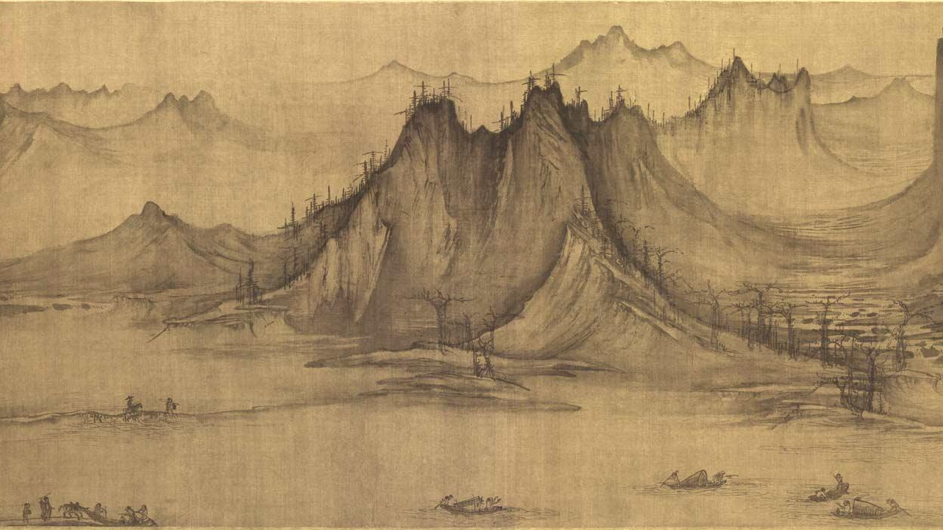 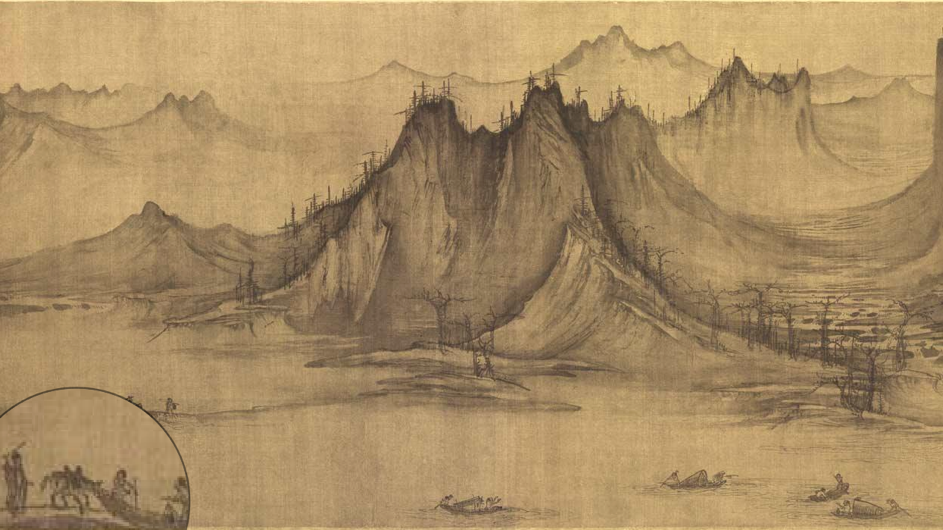 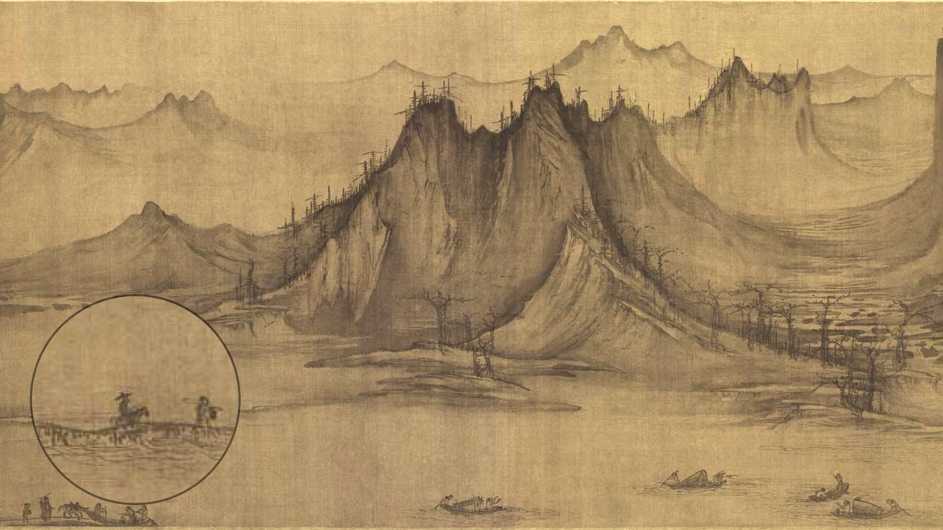 Le pêcheur ici représente le désir d’atteindre la tranquillité.  郭熙北宋時期的著名畫家，據「郭思序」:「先子少從道家之學 」郭熙北宋時期的著名画家, 据 [jù d’après, selon] 郭思序 [Guo Sixu – son fils] :「先子少从道家之學」 范寬 Fàn Kuān Fan Kuan, Voyageurs au milieu des Montagnes et des Ruisseaux谿山行旅圖 Xī shānxíng lǚ tú溪山行旅图Principe taoïste : union homme-nature ：「天人合一」「人與天一也。」(《莊子‧ 山木》) Zhuangzi -Shanmu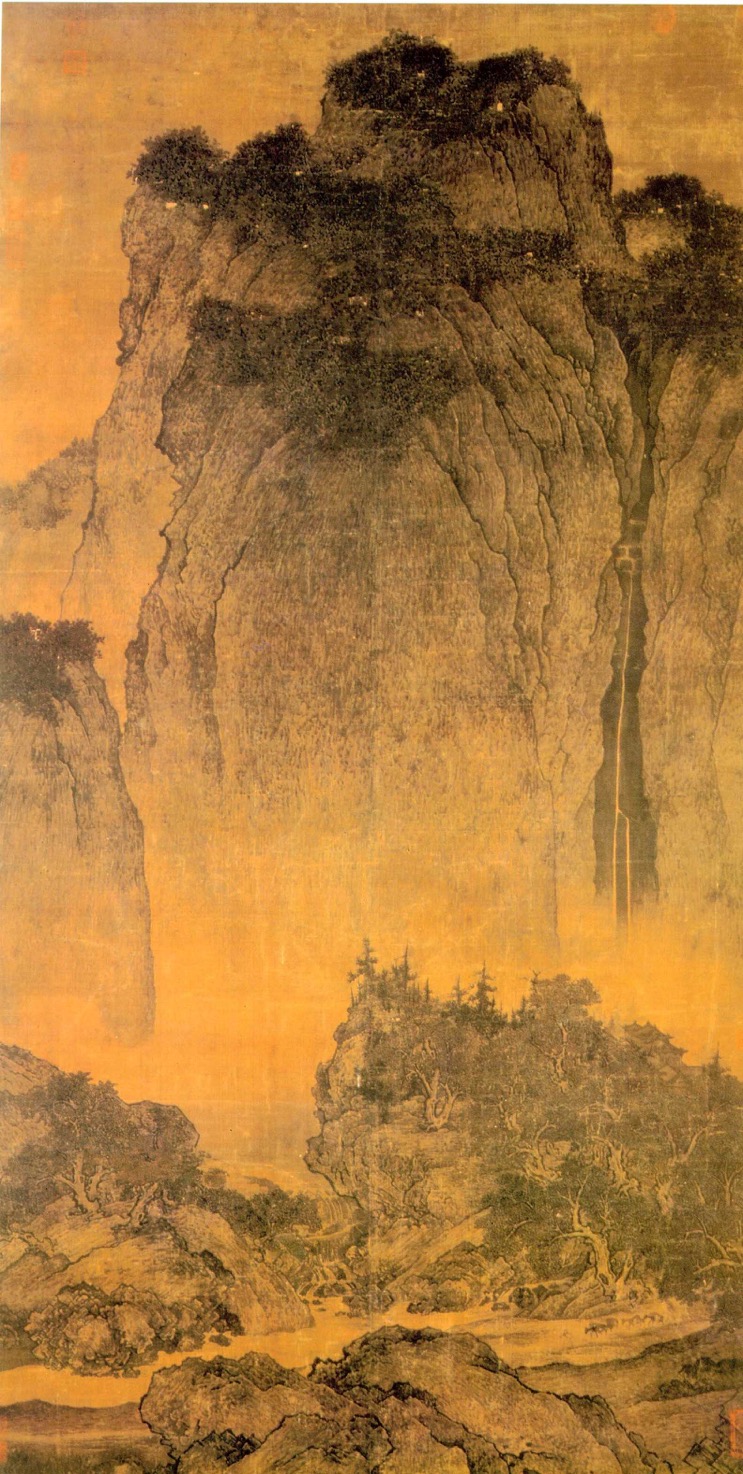 